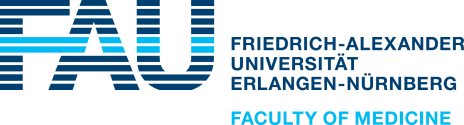 An dieStudiengangsleitung Mol. Medizinc/o Dr. Simone ReiprichInstitut für BiochemieFahrstraße 1791054 ErlangenMaster’s program in Molecular MedicineModule Project Development: Project plan evaluation (24251)Student name						Matriculation NoStart dateSupervisorProject plan grade (0.3 grades b/w 1.0-4.0)Short feedbackErlangen, 							Supervisor
